……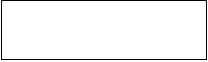 □ * Oświadczam, iż zapoznałam/łem się z Regulaminem Rakiel Szkolenia oraz poinformowałam/łem osoby zgłaszane na szkolenie o postanowieniach zawartych w Regulaminie Rakiel Szkolenia, w tym o zasadach dotyczących ochrony danych osobowych. □ * Rozumiem, że wysłanie niniejszego Formularza Zgłoszenia oznacza zobowiązanie do wpłaty zaliczki 450,00 złotych w terminie 7 dni od dnia zgłoszenia oraz wpłaty całkowitej ceny szkolenia nie później niż do dnia 17 maja 2019 r. na numer rachunku w:PKO BP 06 1020 1811 0000 0102 0334 8661□ Wyrażam zgodę na przesyłanie informacji handlowych drogą elektroniczną, zgodnie z postanowieniami ustawy z dnia 18 lipca 2002 r. o świadczeniu usług drogą elektroniczną i w tym celu udostępniłem swój adres e-mail.* pola obowiązkowe  Data i czytelny podpis osoby zgłaszającej 				      PieczątkaLp.Uczestnicy Imię Nazwiskotel. kontaktowy e-mail 1.2.3.Lp.Dane do faktury VATPełna nazwa firmyAdresNIP Telefon oraz e-mail 1.